【正风肃纪高阳在行动】之五高阳县纪委监委组织召开观察员培训评议会助力营商环境优化升级2022年4月29日，高阳县纪委监委根据推行的营商环境观察员制度要求，组织召开高阳县营商环境观察员培训暨一季度民主评议会议，以培训促履职，以评议促提升，推动我县营商环境不断改革创新、持续优化向好。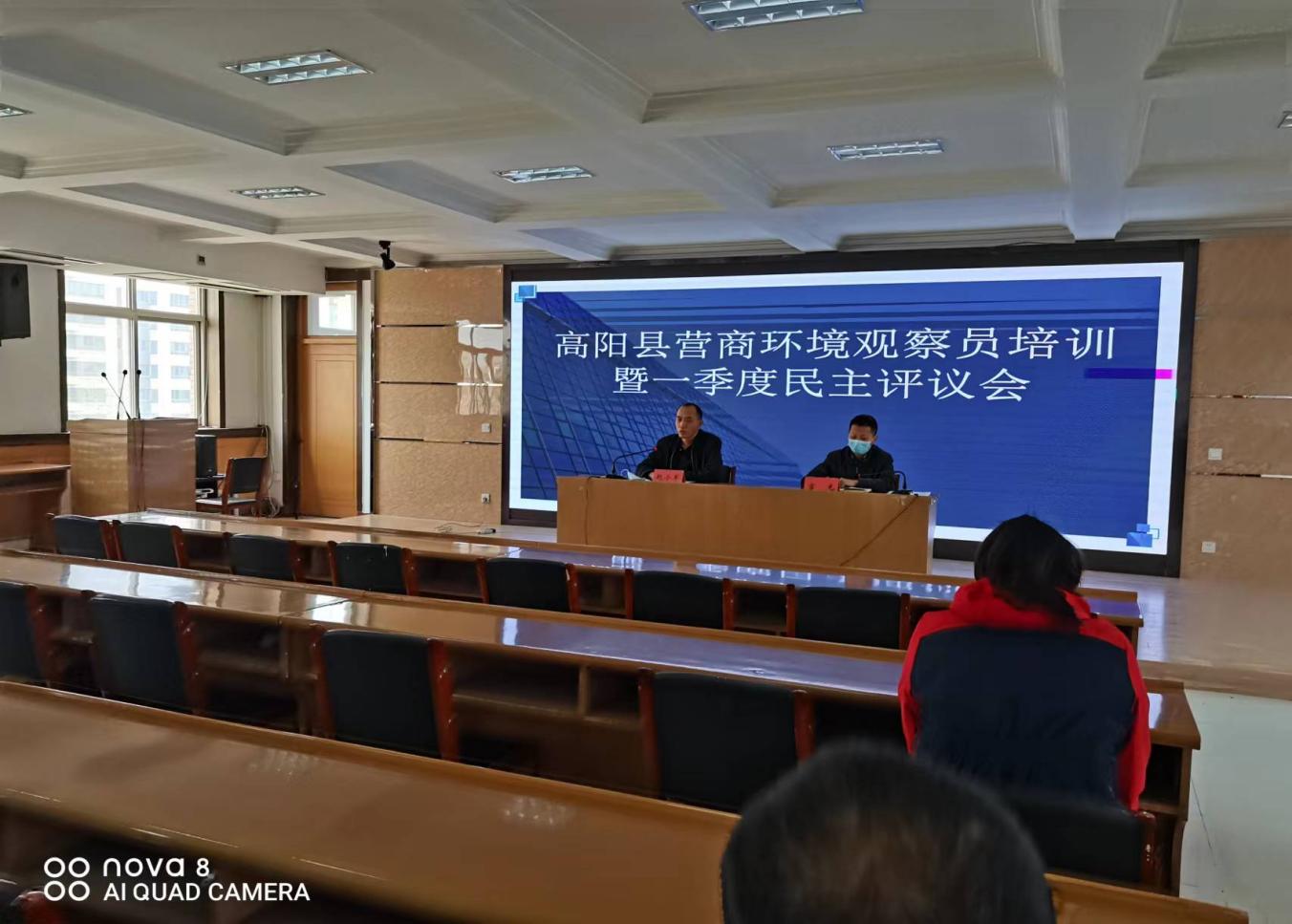 会上，县纪委副书记、监委副主任就观察员如何更好地履职尽责进行了专题培训，从反馈情况、建言献策、加强监督等多个方面，向观察员讲授工作重点、方式方法和纪律要求，并针对营商环境建设与观察员进行座谈交流，引导他们积极为优化营商环境建言献策，变“遇事上访”为“定点观察”。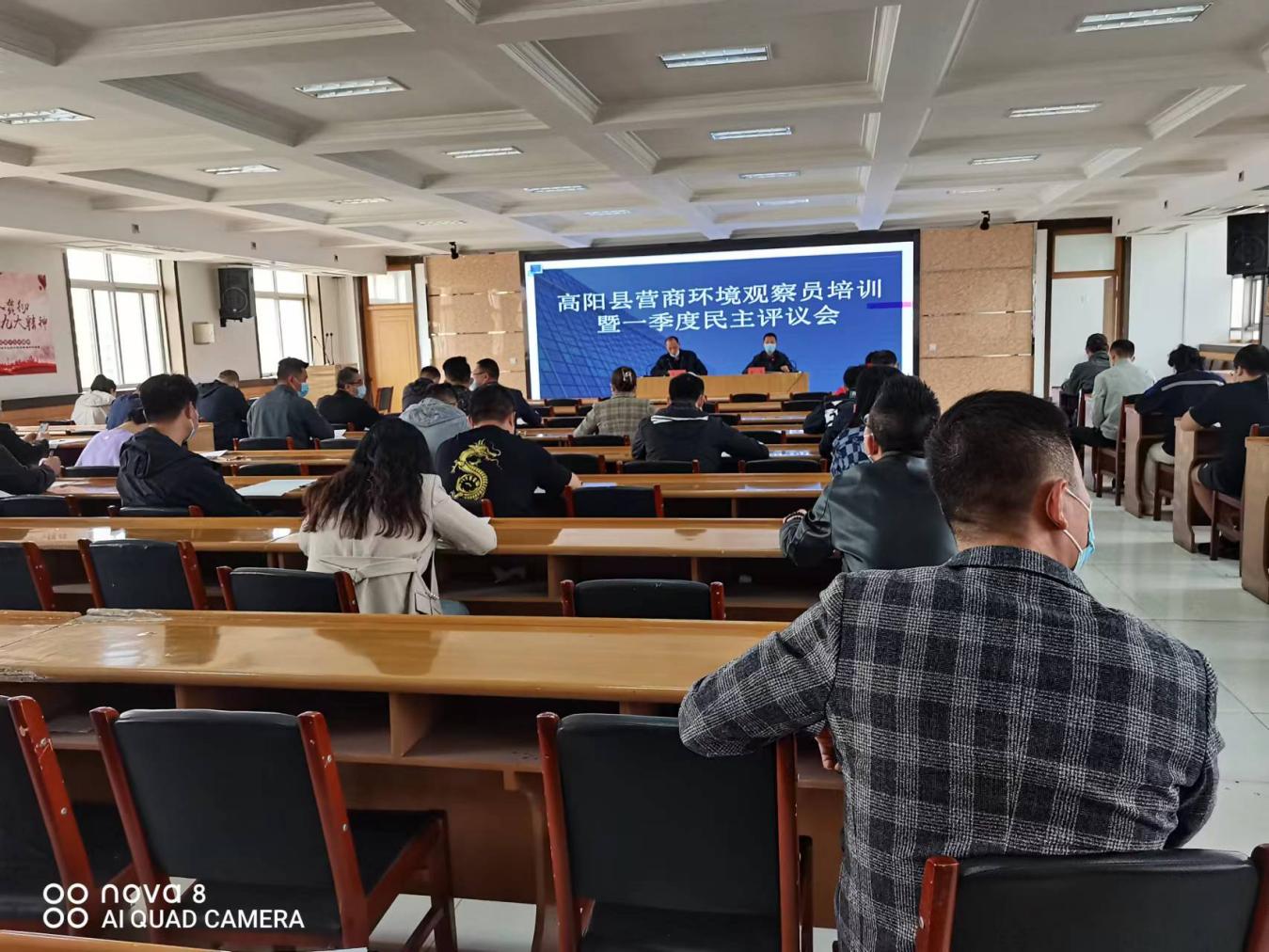 会议还组织全体观察员结合日常生产经营实际，围绕政策支持、要素保障、工作态度、办事效率、检查调研5方面评议内容，对相关职能部门进行评价打分，全面掌握部门履职尽责情况和企业群众满意度，为推动营商环境持续优化提供参考和依据。县纪委监委将充分发挥监督保障执行、促进完善发展作用，持续加大对营商环境建设领域的监督检查力度，坚决查处破坏营商环境的腐败和作风问题，为打造“审批事项最少、收费标准最低、办事效率最快、服务水平最优”的“四最”营商环境品牌提供坚强的纪律保障。